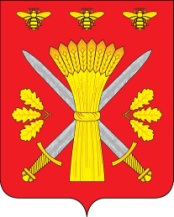 РОССИЙСКАЯ ФЕДЕРАЦИЯОРЛОВСКАЯ ОБЛАСТЬТРОСНЯНСКИЙ РАЙОННЫЙ СОВЕТ НАРОДНЫХ ДЕПУТАТОВРЕШЕНИЕ   30 мая 2014 года                                                                                    № 281Принято на двадцать пятом заседании Троснянского районного Совета народных депутатов четвертого созываО продаже здания (начальная школа),по адресу: Орловская область, Троснянскийрайон, Никольское с/п, с. Гнилец, лит. А,А1,с земельным участкомВ соответствии с Федеральным законом от 21.12.2001 № 178-ФЗ «О приватизации государственного и муниципального имущества», постановлением Правительства РФ от 12.08.2002 года № 585 «Об утверждении Положения об организации продажи государственного или муниципального имущества на аукционе», решением Троснянского районного Совета народных депутатов от 03.12.2013 № 244 «Прогнозный план приватизации муниципального имущества на 2014 год», решением Троснянского районного Совета народных депутатов от 30.05 2014 года № 283  «Об утверждении отчета о результатах приватизации муниципального имущества за 2013 год и внесении изменения и дополнения в Прогнозный план приватизации муниципального имущества на 2014 год», Троснянский районный Совет народных депутатов РЕШИЛ:1. Поручить Администрации Троснянского района Орловской области осуществить приватизацию муниципального имущества Троснянского района Орловской области, указанного в прилагаемом перечне, путем проведения аукциона открытого по форме подачи предложений о цене муниципального имущества.2. Установить начальную цену ( с учетом НДС 18 %) продажи здания на основании отчета об определении рыночной стоимости недвижимого имущества (по состоянию на 25 декабря 2013 года), выполненного ООО «Бюро оценки и права» от 25 декабря 2013 года № 818, установить начальную цену земельного участка (НДС не облагается) на основании  отчета об определении рыночной стоимости недвижимого имущества (земельного участка) по состоянию на 25 декабря 2013 года, выполненного ООО «Бюро оценки и права» от 25 декабря 2013 года № 819, согласно прилагаемому перечню, шаг аукциона установить в размере   5 %, рассрочка платежа не предоставляется.          3. Настоящее решение вступает в силу со дня его опубликования в газете «Сельские зори».       4. Контроль за исполнением настоящего решения возложить на комитет по финансам и налоговой политике.Председатель районного                                                                  Глава  районаСовета народных депутатов                       В.И. Миронов                                                             В.И. МироновПриложение  к решению Троснянскогорайонного Совета народных депутатовот  30 мая  . № 281ПЕРЕЧЕНЬмуниципального имущества Троснянского района Орловской области,приватизируемого путем проведения аукциона открытого по форме подачи предложений о цене муниципального имущества1. Недвижимое имущество:№Наименование объекта,Место нахождения объекта, инвентарный номерПлощадь, кв. мУстановленная начальная цена аукциона в соответствии с отчетом об определении рыночной стоимости недвижимого имущества, рублей1.Земельный участок, категория земель: земли населенных пунктов, разрешенное использование: для эксплуатации и обслуживания здания (начальная школа) Орловская область, Троснянский район, Никольское с/п, с. Гнилец,кадастровый номер 57:08:0910101:431473 кв.м.25 100,00 рублей2.Здание (начальная школа) Орловская  область, Троснянский  район, Никольское с/п, с. Гнилец, лит. А,А1, инвентарный № 54:254:002:011252770, лит. А, А1              80,4200 900,00 рублей